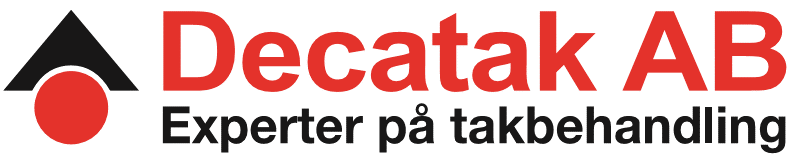 Information till boende på BRF BåtsmanstorpetDenna information är till för er kännedom, trygghet och trivsel. Ingen åtgärd behöver göras från er sida.Decatak AB kommer med start: MÅNDAG 18 Maj, V. 21  att påbörja arbetet med takbehandling på era tak på Brf. Båtsmanstorpet. Arbetet ca 7 arbetsdagar. Vi kommer att jobba vardagar 07:30-17:00, samt lördagar 08:00-16:00. Vi beräknar avsluta jobbet som senast tisdag den 23 maj.*Detta är det första tillfället av totalt två tillfällen som vi åker ut till er och jobbar. Vid detta tillfälle så kommer vi att tvätta och kontrollera alla tak.Utförande - Beskrivning:Först tvättas taket. Tvättningen utförs med en specialanpassad högtryckstvätt. Endast kallvatten används.Vi kontrollerar taket så att det inte finns några trasiga takpannor, sprickor eller andra problem. Vid behov lagar vi dessa fel. Samtidigt rengör vi stup- och hängrännorna.Vi täcker för huset/fasaden med nät och presenningar under tvätten. Vi städar alltid noggrant efter oss.Vid frågor får ni mer än gärna prata med oss på plats eller kontakta oss genom nedan uppgifter. Gå gärna in på vår hemsida www.decatak.se för mer information om oss och behandlingen. Med reservation för eventuella ändringar och fel.Kontaktpersoner:
Decatak: Hilal Reda & Daniel Ljungskog, 076-315 71 42, 076–0365741
Brf Båtsmanstorpet: Michael Gill, 070-5265750